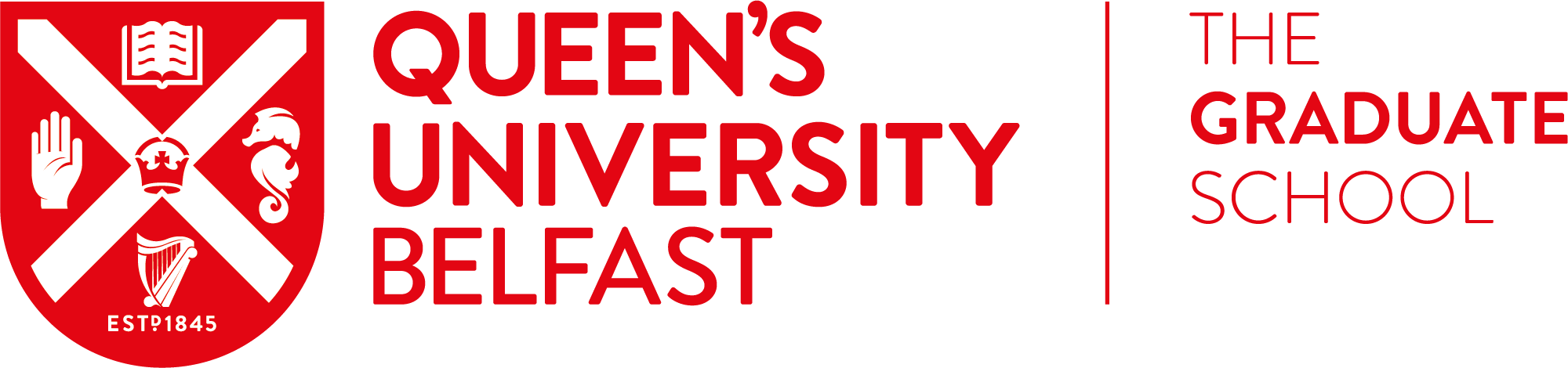 Risk Assessment FormDetails of EventDetails of ActivityStep 1Step 2Please tick to confirm that relevant insurance is in place for the proposed activity Step 3To be completed by Event ManagerI am/am not satisfied that the risk(s) identified are acceptable without additional control measures being in place. I have therefore taken no/action to prevent the activity continuing.For office use only:Event Title Date PreparedRole of Risk AssessorDate of Event/Programme Programme Lead Name & RoleAddress and Phone NumberWork activity being assessed:Describe in more detail where this activity takes place:How can people get hurt? Use this as a checklist and add other items, unique to your work area, if necessary. Step back and consider any other Hazards! Involve the managers, staff and where necessary the safety professionals, in deciding what are to be included. Hazards ChecklistHazards ChecklistHazards ChecklistHazards ChecklistHazards ChecklistHazards ChecklistHazards ChecklistHazards Checklist1. Access/Egress (Obstructions?)10. Fire (building fire safety)19. Noise Exposure - (Equipment/Music/Headphones)How else can people get hurt? (Specify below)2. Animals11. Flammable Materials20. Office Equipment 28. Working Environment (inc Temporary Workplaces)3. Asbestos12. Food Hygiene21. Pressure Systems29. Working Patterns / Work organisation 4. Audience Control13. Hand Tools22. Radiation (RF, Microwave etc)      Radiation (radio-active sources)30. Workshop Equipment5. Compressed Gas/Cryogenics (Storage & Use)14. Hazardous Substances (CoSHH)23. Slipping, Tripping, Falling31. Lost Students6. Confined Spaces15. Heights (inc ladders, scaffolding)24. Storage (racks, shelves etc)32. Illness, particularly Covid-197. Construction Work16. Lifting Equipment25. Transport forklift trucks, vehicles.33. Additional considerations for event as young people (under 16) will be in attendance8. Display Screen Equipment (DSE)17. Lone Working26. Violence (attack and public disorder)9. Electricity (inc portable appliances)18. Manual Handling 27. Weather (hot/cold/lightening)Please complete the below form to outline the potential hazards involved.Activity 
What are you doing, where, for how long and who will be involved?  Hazards and Controls How could someone become hurt or made ill. Control MeasureHow are you going to prevent the hazard from happening?Severity and LikelihoodSee guide below. For example, if Minor and Possible the score is 4.Risk RatingSee guide below. For example, if Medium the score is 3 - 6Further ActionsWhat other measures will you take to prevent risks?Accountable/DateWho is accountable for the further actions and what date will these be carried out?Transport WeatherLost Students Food HygieneSeverityLikelihoodLikelihoodLikelihoodLikelihoodSeverityUnlikelyPossibleLikelyVery LikelyVery Minor1234Minor2468Significant36912Major481216Risk RatingRisk RatingScoreRisk Level1-2Low3-6Medium8-9High12-16Very HighPlease complete the below declaration and acceptance.Name (Printed)Department DateTelephone I am satisfied that the below protocols have been adhered to in the completion of this risk assessment: Risk Assessment form completed Signed Hazard ChecklistReceived by Kara Bailie Graduate School Manager (or Claire Regan for PG-led initiatives)DateReceived by Kara Bailie Graduate School Manager (or Claire Regan for PG-led initiatives)Assessment No.